Жетписбаев Б.А., Алдашев С.М.,  Рыскалиев Д.У. Мүліктік даулардың құқықтық негіздері Алматы,2017 Жетписбаев Б.А., Алдашев С.М.,  Рыскалиев Д.У. Мүліктік даулардың құқықтық негіздері Монография Алматы, 2017 ӘОЖ 347.2/.3 КБЖ 67.404.2  	Ж56 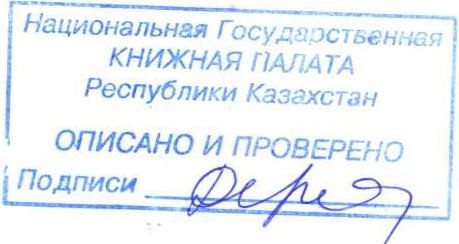 Рецезенттер: Сартаев С.С. - Қазақстан Республикасы Ұлттық Академиясының академигі,заң ғылымдарының докторы, профессор Тыныбеков С.Т. - заң ғылымдарының докторы, профессор Жетписбаев Б.А., Алдашев С.М., Рыскалиев Д.У.,   Мүліктік 	даулардың 	құқықтық 	негіздері: 	Монография. 	-  Алматы, 2017. -   б. ISBN 978-601-278-911-9 Монографияда қолданыстағы азаматтық және азаматтық іс жүргізу заңнамаларының негізінде азаматтық-құқықтық қатынастарда туындайтын мүліктік дауларды қараудың маңызды мәселелеріне талдау жасалынған. Бакалавларға,магистранттарға,құқықтану мамандығы бойынша сабақ беретін оқытушыларға, соныменен қатар мүліктік даулардың мәселелерімен айналысатын кең аудиторияға арналған. . ISBN 978-601-278-911-9 	 	                        © Жетписбаев Б.А., Алдашев С.М., Рыскалиев Д.У.     2017 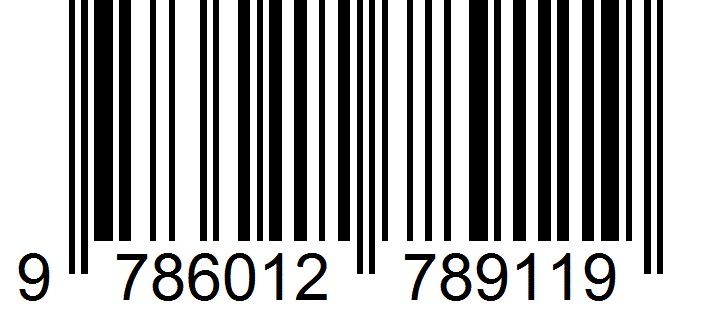 Жетписбаев Б.А., Алдашев С.М.,  Рыскалиев Д.У.Мүліктік даулардың құқықтық негіздеріАлматы,2017Жетписбаев Б.А., Алдашев С.М.,  Рыскалиев Д.У.Мүліктік даулардың құқықтық негіздеріМонографияАлматы, 2017ӘОЖ 347.2/.3КБЖ 67.404.2	Ж56Рецезенттер:Сартаев С.С. - Қазақстан Республикасы Ұлттық Академиясының академигі,заң ғылымдарының докторы, профессорТыныбеков С.Т.	- заң ғылымдарының докторы, профессорЖетписбаев Б.А., Алдашев С.М., Рыскалиев Д.У.,  Мүліктік даулардың құқықтық негіздері: Монография. -  Алматы, 2017. -   б.ISBN 978-601-278-911-9Монографияда қолданыстағы азаматтық және азаматтық іс жүргізу заңнамаларының негізінде азаматтық-құқықтық қатынастарда туындайтын мүліктік дауларды қараудың маңызды мәселелеріне талдау жасалынған.Бакалавларға,магистранттарға,құқықтану мамандығы бойынша сабақ беретін оқытушыларға, соныменен қатар мүліктік даулардың мәселелерімен айналысатын кең аудиторияға арналған..ISBN 978-601-278-911-9		© Жетписбаев Б.А., Алдашев С.М., Рыскалиев Д.У.     2017